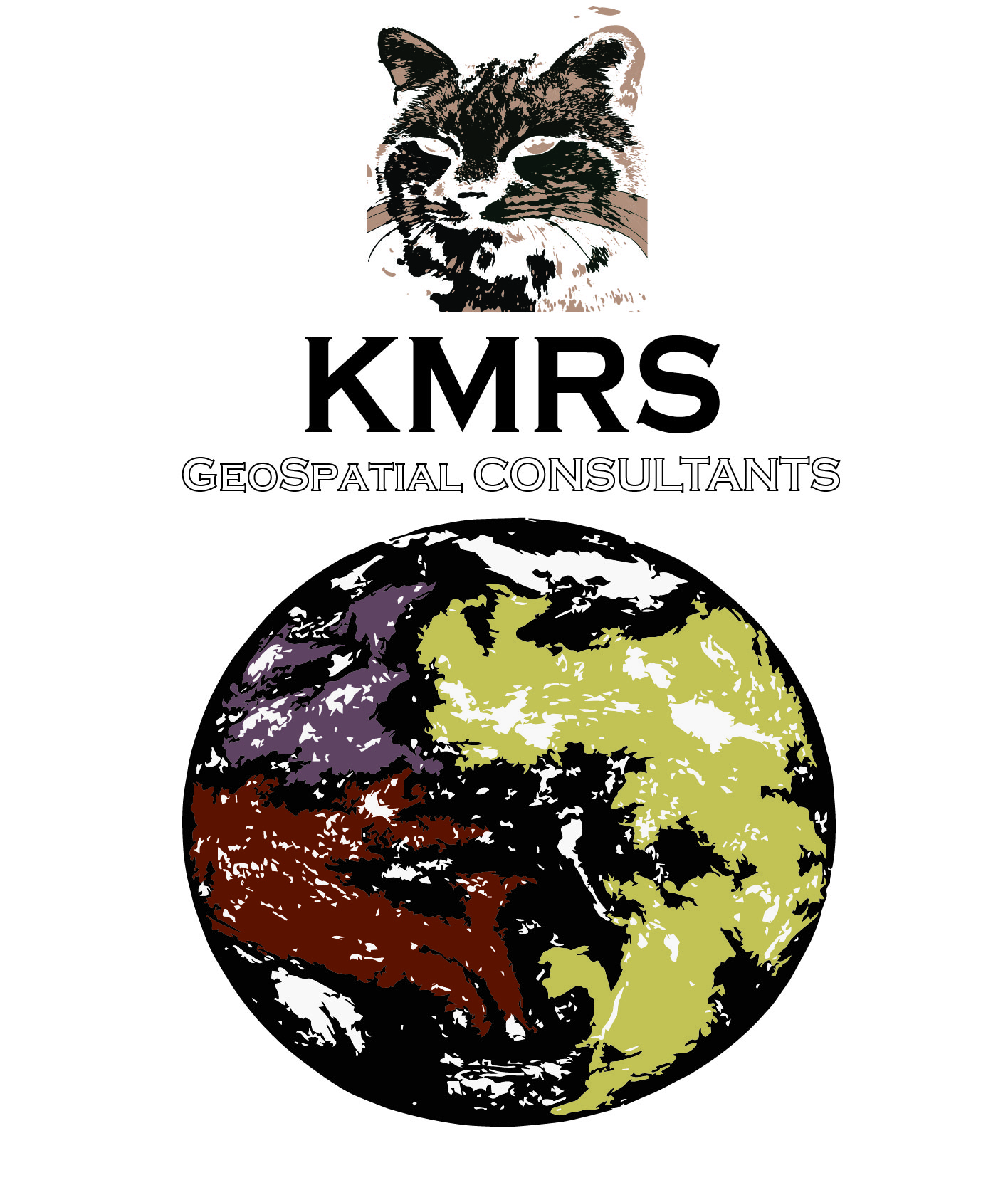 Carlos A. Soto, Project Manager, GIS AnalystCurtis D. Klinge, Assistant Manager, GIS AnalystBradly D. McDonald, GIS AnalystOmar A. Rivera Guzman, GIS AnalystOctober 2015GPS Inventory & Impervious Cover MitigationRamon Lucio Park and Baseball FieldsSan Marcos, TxPrepared for: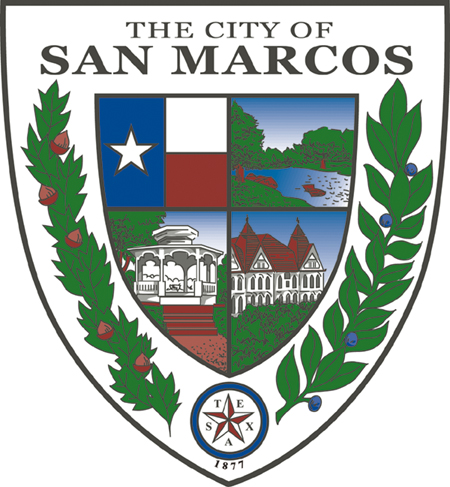 Prepared by: KMRS Geospatial ConsultantsTable of Contents1. Introduction	41.1 Summary	41.2 Purpose	41.3 Scope	42. Tasks	62.1 Progress	62.1.1 Task 1: Rio Vista Park Data and GDB Structure Evaluation	62.1.2 Task 2: Ramon Lucio Park Facilities Inventory Data Collection	62.1.3 Task 3: Mitigation of Impervious Cover within Park Boundaries	62.1.4 Revised Timeline	72.1.5 Challenges and concerns	83. Conclusion	81. Introduction1.1 SummaryThis report was prepared by KMRS Geospatial Consultants to update the Community Services division of the City of San Marcos (CSM) on the advances our group has accomplished in our facilities inventory project at Ramon Lucio Park and Baseball Fields. Following our presentation on September 28, we commenced with the field data collection phase of the project. This report will provide information on our tasks accomplished and developments in this project, including an updated timetable.1.2 PurposeThis project will determine the spatial and attribute data of park amenities, such as grills, gazebos, and parking, as well as field layout, such as base plugs, dugouts, and illumination. This data will be merged with a different dataset consisting of Rio Vista Park features, creating a geo database (GDB) that will be used to reduce park maintenance cost, disseminate information to the public, and provide scientific analytics for sound ecological range management. This data can also help the city make more efficient and informed decisions about future parks and recreation projects. KMRS Geospatial Consultants will then use data collected to evaluate existing impervious cover within park boundaries and propose a course of action to mitigate said impervious cover.1.3 ScopeThis project will be carried out on the parcel of land containing Ramon Lucio Park and Baseball Fields, located at 601 S CM Allen Parkway, in San Marcos, TX. This parcel is bounded by Cheatham Street on the North, C. M. Allen Parkway on the West, South Interstate 35 Frontage Road on the South East side, and the Upper San Marcos River on the North East side. Figure 1 shows a map of the project extent. 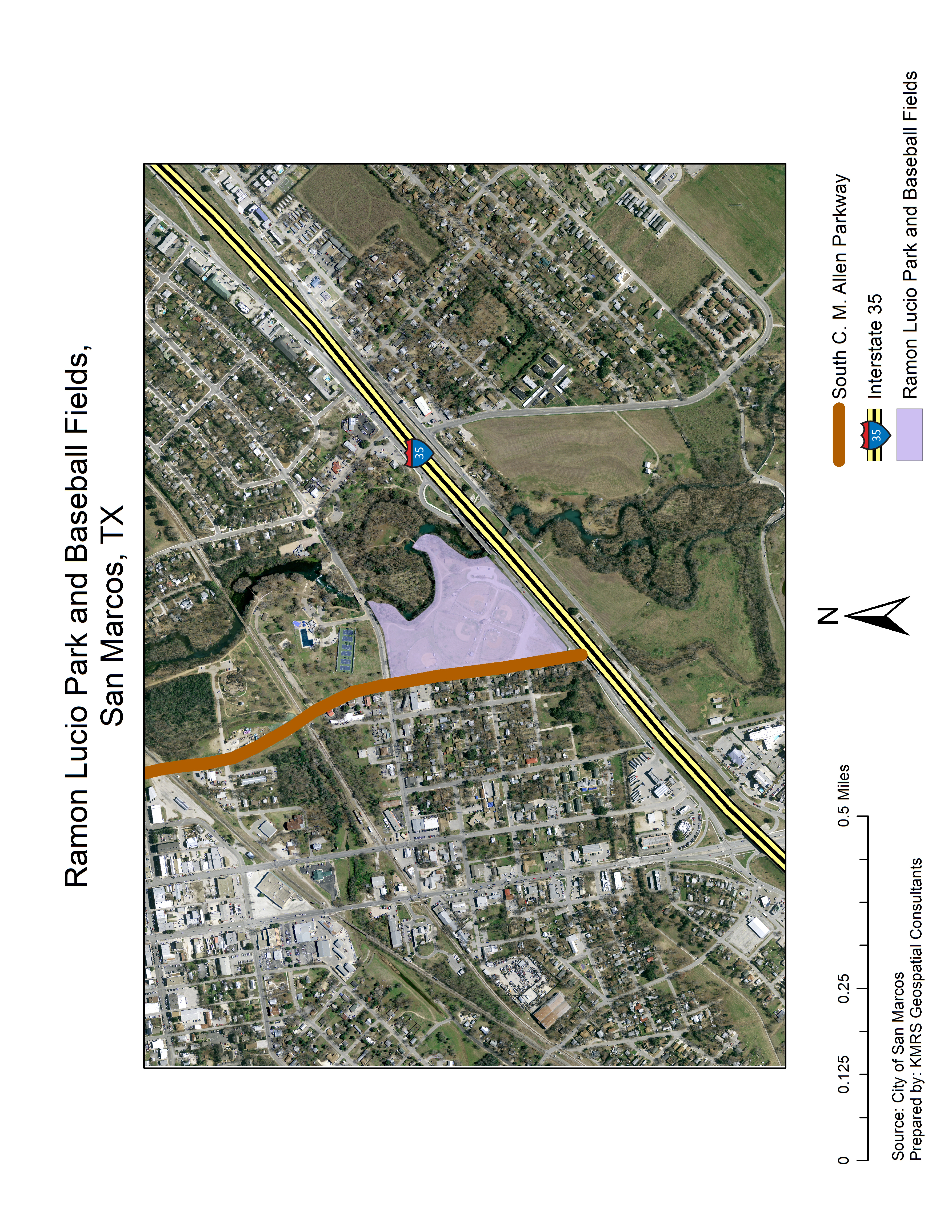 Figure 1. Project extent.2. Tasks2.1 ProgressIn general, the project has progressed without any serious issues or problems to hamper progress. Our tasks were to evaluate the collected data and Geo Data Base (GDB) structure of a similar project previously carried out at Rio Vista Park, collect inventory data at Ramon Lucio Park, and propose a plan for the mitigation of impervious cover within park boundaries.2.1.1 Task 1: Rio Vista Park Data and GDB Structure EvaluationClose examination of the Rio Vista Park GDB revealed that the group who prepared the data only recorded 1 position per point feature. Our group also found that two of the individual feature classes appearing in the Rio Vista Park GDB could be combined into a single layer, resulting in a more efficient GDB structure.2.1.2 Task 2: Ramon Lucio Park Facilities Inventory Data CollectionThe favorable weather in this region during the months of September and October, and the excellent collaborative efforts from the CSM, combined to allow us to complete data collection over a week ahead of schedule. Data has been differentially corrected resulting in accuracies of 1.5ft, in most cases.Currently, our team is in the process of rectifying the shapefiles collected in the field. Once shapefiles are rectified, the final GDB will be assembled and used to produce all necessary maps, to quantify impervious cover within park boundaries, and to inform the suggestions we will make in our mitigation plan proposal.2.1.3 Task 3: Mitigation of Impervious Cover within Park BoundariesField collection of necessary data has been completed, and the data has been differential corrected. While collecting field data for the park inventory, we examined the extent of existing impervious cover at the site. Best practices and legislation regulating the mitigation of impervious cover have been also been determined.Currently we are busy rectifying the polygons that constitute the impervious cover within park boundaries. Once polygon rectification is complete we will determine the amount of impervious cover within park boundaries, examine the location of impervious cover and its proximity to the San Marcos River, and evaluate cost-effective interventions to help ensure the Ramon Lucio Park complies with all legislation and impervious cover mitigation best practices are implemented at the site. 2.1.4 Revised TimelineTable 1 shows a revised timeline, reflecting the time we saved during data collection tasks. Consequently, we were able to get an early start on post-processing and shapefile rectification.Table 1. Revised timeline2.1.5 Challenges and concerns	Some challenges our group encountered were:Securing access to the site required synchronizing multiple calendars, but Mr. Strateman installed a combination lock that solved this issue.The location of the sprinkler heads was difficult to find. Once Jim arrived and activated the system, we were able to locate the remaining heads.The sprinkler head in the left field corner of the practice field was broken and spewing a vertical stream of water over 10 feet tall.3. Conclusion   KMRS Geospatial Consultants is completing a facilities inventory for Ramon Lucio Park and Baseball Fields and proposing an impervious cover mitigation plan for the site. We are currently ahead of schedule and are optimistic about the possibility of completing the project sooner than anticipated. After analyzing data from Rio Vista Park, provided by the city of San Marcos, and collecting field data at Ramon Lucio Park, we are currently in the process of rectifying feature polygons and creating a merged GDB consisting of Rio Vista Park and Ramon Lucio Park feature data, drafting a report listing the results of our assessment of existing impervious cover on the parcel, and proposing a list of recommendations for the mitigation of impervious cover at Ramon Lucio Park. ActivityWeek DateWeek DateWeek DateWeek DateWeek DateWeek DateWeek DateWeek DateWeek DateWeek DateWeek DateWeek DateWeek DateWeek DateWeek DateWeek DateWeek DateWeek DateActivityAug31Sep7Sep14Sep14Sep21Sep21Sep28Oct5Oct 12Oct19Oct19Oct26Nov2Nov9Nov16Nov16Nov23Nov30ActivityWeek No.Week No.Week No.Week No.Week No.Week No.Week No.Week No.Week No.Week No.Week No.Week No.Week No.Week No.Week No.Week No.Week No.Week No.Activity01123445678891011121213Client meeting; research*Research; data collection**Post-processing, correction Edit; finalize park shapefiles**Prepare impervious cover mitigation planMerge dataFinal report preparationFinal presentation*